WYMAGANIA EDUKACYJNE Z CHEMII - klasa 1Temat lekcjiWymagania podstawoweUczeń:Wymagania podstawoweUczeń:Wymagania ponadpodstawoweUczeń:Wymagania ponadpodstawoweUczeń:Wymagania ponadpodstawoweUczeń:Temat lekcjiocena dopuszczającaocena dostatecznaocena dobraocena bardzo dobraocena celującaBUDOWA ATOMUBUDOWA ATOMUBUDOWA ATOMUBUDOWA ATOMUBUDOWA ATOMUBUDOWA ATOMU1. Jądro atomowe. Izotopywymienia cząstki budujące atom (protony, elektrony, neutrony)wskazuje różnice między atomami tworzącymi izotopy danego pierwiastkaoblicza liczbę protonów, elektronów i neutronów w atomie danego pierwiastka chemicznego na podstawie zapisu 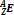 definiuje pojęcia: atom, elektron, proton, neutron, nukleony, elektrony walencyjne,pierwiastek, izotopomawia budowę współczesnego modelu atomuwymagania na ocenę dopuszczającą oraz:podaje definicje i oznaczenia liczb: atomowej i masowejoblicza liczbę protonów, elektronów i neutronów w jonachdefiniuje pierwiastek chemiczny, uwzględniając budowę atomuwykonuje proste obliczenia związane z pojęciami: masa atomowa, liczba atomowa, liczba masowa, jednostka masy atomowejwymagania na ocenę dostateczną oraz:rozwiązuje zadania tekstowe związane z budową atomu o średnim stopniu trudnościcharakteryzuje cząstki – składniki atomów, podając w przybliżeniu ich masę i ładunekwymagania na ocenę dobrą oraz:zapisuje w postaci  informacje o składzie jądra danego atomupodaje symbole izotopów wodoru i określa ich trwałośćprzedstawia ewolucję poglądów na temat budowy materiiwyjaśnia, od czego zależy ładunek jądra atomowego i dlaczego atom jest elektrycznie obojętnywykonuje obliczenia związane z pojęciami: masa atomowa, liczba atomowa, liczba masowa, jednostka masy atomowej (o większym stopniu trudności)wyjaśnia, na czym polega dualizm korpuskularno-
-falowywyjaśnia, dlaczego zwykle masa atomowa pierwiastka chemicznego nie jest liczbą całkowitąwymagania na ocenę bardzo dobrą oraz:wykonuje obliczenia związane z masą i rozmiarami atomówcharakteryzuje pojęcie skala mikrooblicza procentową zawartość izotopów w pierwiastku chemicznymrozwiązuje zadania tekstowe o dużym stopniu trudności2. Masa atomowanazywa jednostkę, w której wyraża się masę atomów i cząsteczekodczytuje masę atomową pierwiastków z układu okresowegooblicza masę cząsteczkową wybranych substancjidefiniuje pojęcia: masa atomowa, liczba atomowa, liczba masowa, jednostka masy atomowej, masa cząsteczkowawymagania na ocenę dopuszczającą oraz:uzasadnia znaczenie jednostki masy atomowejoblicza masę atomową pierwiastka chemicznego na podstawie jego składu izotopowego i liczb masowych jego izotopówwymagania na ocenę dostateczną oraz:oblicza procent masowy pierwiastka w cząsteczce związku chemicznegowymagania na ocenę dobrą oraz:uzasadnia, dlaczego masy atomowe pierwiastków chemicznych mają wartości ułamkowewymagania na ocenę bardzo dobrą oraz:wyszukuje i interpretuje informacje na temat składu izotopowego pierwiastkówuzasadnia za pomocą obliczeń, dlaczego masa atomowa argonu jest większa od masy atomowej potasu, pomimo że argon poprzedza potas w układzie okresowymrozwiązuje zadania tekstowe o dużym stopniu trudności3. Radioizotopy w otoczeniu człowiekadefiniuje pojęcia: promieniotwórczość, promieniowanie jądrowe, radioizotopyopisuje wygląd znaku ostrzegawczego: źródło promieniowaniapodaje rodzaje rozpadów promieniotwórczych(α,β)definiuje rozpady promieniotwórczewymagania na ocenę dopuszczającą oraz:podaje przykłady użytecznych zastosowań promieniowania jądrowegoopisuje sposoby zapobiegania negatywnym skutkom promieniowaniawymagania na ocenę dostateczną oraz:podaje przykłady skutków działania promieniowania jądrowego na człowiekawykazuje wkład Marii Skłodowskiej-Curie w badania nad promieniotwórczościąpisze proste równania przemian jądrowychwymagania na ocenę dobrą oraz:wymienia przykłady zastosowań wybranych izotopów promieniotwórczychwyszukuje i prezentuje informacje związane z energetyką jądrowąrozwiązuje zadania tekstowewymagania na ocenę bardzo dobrą oraz:podaje argumenty za i przeciw stosowaniu radioizotopów w życiu codziennymrozwiązuje zadania związanie z okresem połowicznego rozpaduwyjaśnia, na czym polega zjawisko promieniotwórczości naturalnej i sztucznejrozwiązuje zadania tekstowe o dużym stopniu trudności4. Uproszczony model atomupodaje symbole powłok elektronowych i ich pojemnośćzapisuje w ujęciu powłokowym konfigurację elektronową wybranych atomów z 1. i 2. okresuformułuje regułę helowcawymagania na ocenę dopuszczającą oraz:zapisuje w ujęciu podpowłokowym oraz skrócony zapis konfiguracji elektronowej wybranych atomów (do Z = 20) opisuje sposób powstawania z atomów jonów dodatnich i ujemnychwymagania na ocenę dostateczną oraz:podaje znaczenie pojęcia kwant energiizapisuje w ujęciu powłokowym  i podpowłokowym konfigurację elektronową wybranych jonów prostych (do Z = 20)wyjaśnia pojęcia orbitale 
s, p, d, f wymagania na ocenę dobrą oraz:wyjaśnia, na czym polega absorpcja i emisja promieniowania przez atomytłumaczy, w jaki sposób powstaje widmo pobudzonego do świecenia atomu wodorupodaje zasady uproszczonego zapisu konfiguracji elektronowejwymagania na ocenę bardzo dobrą oraz:wyszukuje i prezentuje dodatkowe informacje na temat budowy atomu według teorii Bohrarozwiązuje zadania tekstowe o dużym stopniu trudności5. Prawo okresowości a układ okresowy pierwiastkówpodaje treść prawa okresowości w ujęciu współczesnymokreśla położenie pierwiastka w układzie okresowym na podstawie rozmieszczenia elektronów w powłokach elektronowych atomuomawia budowę układu okresowego pierwiastków chemicznychwskazuje w układzie okresowym pierwiastki chemiczne należące do bloków s oraz pokreśla podstawowe właściwości pierwiastka chemicznego na podstawie znajomości jego położenia w układzie okresowymokreśla podstawowe właściwości pierwiastka chemicznego na podstawie znajomości jego położenia w układzie okresowymwymagania na ocenę dopuszczającą oraz:wyjaśnia, co to znaczy okresowość zmian na przykładzie wybranej właściwości pierwiastkówpodaje przykłady właściwości pierwiastków chemicznych, które zmieniają się okresowowskazuje położenie metali i niemetali w układzie okresowymwymagania na ocenę dostateczną oraz:podaje, kto i kiedy sformułował prawo okresowościuzasadnia prawo okresowości, odwołując się do budowy atomuzapisuje wzory elektronowe pierwiastków do Z = 20analizuje zmienność charakteru chemicznego pierwiastków grup głównych zależnie od ich położenia w układzie okresowymwykazuje zależność między położeniem pierwiastka chemicznego w danej grupie i bloku energetycznym a konfiguracją elektronową powłoki walencyjnejwymagania na ocenę dobrą oraz:interpretuje wykresy przedstawiające zmiany promieni atomowych i energii jonizacji w grupach i okresachwymagania na ocenę bardzo dobrą oraz:przewiduje charakter zmian temperatury topnienia, wrzenia, gęstości i masy atomowej pierwiastków wraz ze wzrostem liczby atomowejwyszukuje i prezentuje informacje związane z odkryciem prawa okresowościrozwiązuje zadania tekstowe o dużym stopniu trudności6. Struktura elektronowa atomupodaje symbole podpowłok elektronowychokreśla pojemność podpowłok elektronowych s i pwymagania na ocenę dopuszczającą oraz:podaje zależności między podpowłokami a powłokami elektronowymizapisuje konfigurację elektronową atomów pierwiastków do Z = 20 z uwzględnieniem podpowłok elektronowychwymagania na ocenę dostateczną oraz:interpretuje pojęcie chmura elektronowa jako przestrzeń w atomie zajmowana przez elektronyopisuje kształt chmur elektronowych w atomie dla podpowłok s i ppodaje zakaz Pauliegozapisuje konfigurację elektronową jonów prostych pierwiastków do Z = 20 z uwzględnieniem podpowłok elektronowychwymagania na ocenę dobrą oraz:podaje skrócony zapis konfiguracji elektronowej atomów i jonów podanych pierwiastków chemicznychwymagania na ocenę bardzo dobrą oraz:określa pojemność podpowłok elektronowych d i fzapisuje konfigurację elektronową atomów pierwiastków do Z = 36 z uwzględnieniem podpowłok elektronowychrozwiązuje zadania tekstowe o dużym stopniu trudności7. Układ okresowy pierwiastków a budowa atomuomawia podział układu okresowego pierwiastków chemicznych na grupy, okresy i bloki konfiguracyjnewskazuje elektrony walencyjne i elektrony rdzenia atomowego w zapisie konfiguracji elektronowej pierwiastków (do Z = 20)wymagania na ocenę dopuszczającą oraz:pisze konfigurację elektronową atomu pierwiastka należącego do bloku s lub bloku p, na podstawie jego położenia w układzie okresowym (do Z = 20)określa położenie pierwiastka w układzie okresowym na podstawie rozmieszczenia elektronów w podpowłokach elektronowych atomu (do Z = 20)wymagania na ocenę dostateczną oraz:pisze konfigurację elektronową wybranych pierwiastków chemicznych bloku p 4. okresuwskazuje elektrony walencyjne i elektrony rdzenia atomowego w zapisie konfiguracji elektronowej wybranych pierwiastków bloku p 4. okresuokreśla położenie pierwiastka w układzie okresowym na podstawie rozmieszczenia elektronów w podpowłokach elektronowych atomu bloku p 4. okresuwymagania na ocenę dobrą oraz:pisze konfigurację elektronową wybranych pierwiastków chemicznych bloku d 4. okresuwskazuje elektrony walencyjne i elektrony rdzenia atomowego w zapisie konfiguracji elektronowej wybranych pierwiastków bloku d 4. okresuokreśla położenie pierwiastka w układzie okresowym na podstawie rozmieszczenia elektronów w podpowłokach elektronowych atomu bloku d 4. okresuwymagania na ocenę bardzo dobrą oraz:pisze konfigurację elektronową wybranych pierwiastków chemicznych bloków s i p 5. i 6. okresuwskazuje elektrony walencyjne i elektrony rdzenia atomowego w zapisie konfiguracji elektronowej pierwiastków bloków s i p 5. i 6. okresuokreśla położenie pierwiastka w układzie okresowym na podstawie rozmieszczenia elektronów w podpowłokach elektronowych atomów s i p 5. i 6. Okresurozwiązuje zadania tekstowe o dużym stopniu trudnościWIĄZANIA CHEMICZNE I ODDZIAŁYWANIA MIĘDZYCZĄSTECZKOWEWIĄZANIA CHEMICZNE I ODDZIAŁYWANIA MIĘDZYCZĄSTECZKOWEWIĄZANIA CHEMICZNE I ODDZIAŁYWANIA MIĘDZYCZĄSTECZKOWEWIĄZANIA CHEMICZNE I ODDZIAŁYWANIA MIĘDZYCZĄSTECZKOWEWIĄZANIA CHEMICZNE I ODDZIAŁYWANIA MIĘDZYCZĄSTECZKOWEWIĄZANIA CHEMICZNE I ODDZIAŁYWANIA MIĘDZYCZĄSTECZKOWE8. Wiązania jonowe i metalicznedefiniuje pojęcie wiązanie jonowe i metalicznepodaje przykłady związków o budowie jonowejopisuje budowę oraz wymienia właściwości fizyczne związków jonowych na przykładzie chlorku sodudefiniuje pojęcie wiązanie metaliczneopisuje budowę oraz wymienia właściwości fizyczne metaliwymagania na ocenę dopuszczającą oraz:określa obecność wiązania jonowego w związku chemicznym na podstawie liczby elektronów walencyjnych atomów łączących się pierwiastkówilustruje graficznie i opisuje tworzenie się wiązania jonowego między atomami metali i atomami niemetaliwyjaśnia właściwości metali na podstawie znajomości natury wiązania metalicznegowymagania na ocenę dostateczną oraz:uzasadnia powstawanie wiązania jonowego dążnością atomów do uzyskania trwałej konfiguracji elektronowej najbliższego helowcawyjaśnia na wybranych przykładach związków jonowych, na czym polega istota wiązania jonowegowskazuje związki jonowe w zbiorze substancji o podanych wzorach chemicznych lub nazwach systematycznychomawia sposób, w jaki atomy pierwiastków chemicznych bloku s i p osiągają trwałe konfiguracje elektronowe (tworzenie jonów)charakteryzuje wiązanie metaliczne  oraz podaje przykłady ich powstawaniazapisuje równania reakcji powstawania jonów i tworzenia wiązania jonowegoporównuje właściwości substancji jonowych, cząsteczkowych,zapisuje wzory elektronowe (wzory kropkowe) i kreskowe cząsteczek, wymagania na ocenę dobrą oraz:identyfikuje związki jonowe na podstawie obserwowanych właściwości substancjiporównuje na wybranych przykładach budowę oraz właściwości fizyczne substancji tworzących kryształy jonowe oraz metalicznewyjaśnia wpływ wiązania metalicznego na właściwości fizyczne metali i ich stopówanalizuje mechanizm przewodzenia prądu elektrycznego przez metale i stopione solewyjaśnia wpływ rodzaju wiązania na właściwości fizyczne substancjiwymagania na ocenę bardzo dobrą oraz:wyszukuje i prezentuje informacje na temat warunków przewodzenia prądu przez związki o budowie jonowejokreśla rodzaje oddziaływań między atomami 
a cząsteczkami na podstawie wzoru chemicznego lub informacji o oddziaływaniuprojektuje i przeprowadza doświadczenie Badanie właściwości fizycznych substancji tworzących kryształyrozwiązuje zadania tekstowe o dużym stopniu trudności9. Wiązanie kowalencyjnedefiniuje pojęcie wiązanie kowalencyjne (atomowe)pisze wzór elektronowy cząsteczek pierwiastków chemicznychpodaje przykłady substancji, w których występuje wiązanie kowalencyjnewymienia właściwości fizyczne substancji, w których występuje wiązanie kowalencyjnedefiniuje pojęcia wiązanie σ, wiązanie πwymagania na ocenę dopuszczającą oraz:ilustruje graficznie i opisuje tworzenie się wiązania kowalencyjnego w cząsteczkach, np. H2, Cl2, N2określa obecność wiązania kowalencyjnego oraz pisze wzory elektronowe cząsteczek, np. Cl2, N2określa krotność wiązania kowalencyjnego oraz liczbę obecnych w nim typów wiązań σ i π na przykładachwymagania na ocenę dostateczną oraz:wyjaśnia na przykładzie cząsteczek homoatomowych, np. Cl2, N2, Br2, I2, na czym polega istota wiązania kowalencyjnegowskazuje we wzorach elektronowych cząsteczek pary elektronów wiążących i, jeśli są obecne, pary elektronów niewiążącychidentyfikuje substancje kowalencyjne na podstawie obserwowanych właściwości fizycznychzapisuje wzory elektronowe (wzory kropkowe) i kreskowe cząsteczek,wymagania na ocenę dobrą oraz:określa różnice w sposobie tworzenia wiązania jonowego i kowalencyjnegoporównuje na wybranych przykładach budowę oraz właściwości fizyczne substancji tworzących kryształy jonowe, kowalencyjne, molekularne oraz metalicznewymagania na ocenę bardzo dobrą oraz:wyjaśnia obecność w cząsteczce N2 dwóch różnych typów wiązania kowalencyjnego: jednego wiązanie σ i dwóch wiązań πwyszukuje i prezentuje informacje na temat rodzaju wiązania chemicznego oraz sposobu łączenia się atomów, np. w cząsteczkach P4 i S8rozwiązuje zadania tekstowe o dużym stopniu trudności10. Elektroujemnośćdefiniuje pojęcie elektroujemność pierwiastka chemicznegowskazuje w układzie okresowym pierwiastki o największych i najmniejszych wartościach elektroujemnościwymagania na ocenę dopuszczającą oraz:określa tendencje zmian elektroujemności pierwiastków na tle układu okresowego (w grupach i okresach)omawia zmienność elektroujemności pierwiastków chemicznych w układzie okresowymwyjaśnia regułę dubletu elektronowego i oktetu elektronowegoprzewiduje rodzaj wiązania chemicznego na podstawie różnicy elektroujemności pierwiastków chemicznych wymagania na ocenę dostateczną oraz:tłumaczy, dlaczego metale mają małe, a niemetale – duże wartości elektroujemnościwyjaśnia tendencje zmian elektroujemności pierwiastków na tle układu okresowego (w grupach i okresach)wymagania na ocenę dobrą oraz:określa rodzaj wiązania chemicznego w substancjach na podstawie elektroujemności oraz liczby elektronów walencyjnych atomów łączących się pierwiastkówwymagania na ocenę bardzo dobrą oraz:określa i uzasadnia rodzaj wiązania chemicznego występującego w związkach, np.: CaS, LiH, CaH2wyszukuje i prezentuje informacje na temat stosowanych skal elektroujemności pierwiastków chemicznychrozwiązuje zadania tekstowe o dużym stopniu trudności11. Wiązanie kowalencyjne spolaryzowane i oddziaływania międzycząsteczkowedefiniuje pojęcia: wiązanie kowalencyjne (atomowe) spolaryzowane, polaryzacja wiązania, wiązanie kowalencyjne niespolaryzowane, wiązanie wodorowe, siły van der Waalsapisze wzory elektronowe cząsteczek: HCl, H2Owymagania na ocenę dopuszczającą oraz:określa kierunek polaryzacji wiązania kowalencyjnegoilustruje graficznie oraz opisuje powstawanie wiązania kowalencyjnego spolaryzowanego w cząsteczkach: HCl, H2O, NH3pisze wzory elektronowe cząsteczek związków kowalencyjnych: HBr, H2S, NH3opisuje właściwości substancji, w których występuje wiązanie kowalencyjne spolaryzowanewymagania na ocenę dostateczną oraz:definiuje pojęcie dipolwyjaśnia przyczyny asocjacji cząsteczek związków chemicznych o budowie polarnejwyjaśnia, dlaczego cząsteczka chlorowodoru jest dipolem, a cząsteczki, np. H2, N2, Cl2, O2 dipolami nie sąwskazuje substancje, między cząsteczkami których występuje wiązanie wodorowe oraz uzasadnia jego obecnośćwyjaśnia treść zasady: „podobne rozpuszcza się w podobnym” oraz projektuje doświadczenie na jej potwierdzeniezapisuje wzory elektronowe (wzory kropkowe) i kreskowe cząsteczek,wymagania na ocenę dobrą oraz:opisuje budowę przestrzenną cząsteczek H2O i CO2wyjaśnia, dlaczego cząsteczki H2O są dipolami, a cząsteczki CO2 dipolami nie sąprojektuje doświadczenie, które pozwoli potwierdzić polarne właściwości cząsteczek wodytłumaczy sposób wzajemnego oddziaływania cząsteczek, które nie są dipolami wymagania na ocenę bardzo dobrą oraz:wyszukuje i prezentuje informacje na temat nietypowych właściwości wodyokreśla rodzaj wiązania chemicznego występującego w cząsteczkach HF oraz wyjaśnia proces ich asocjacjiwskazuje na podstawie wzorów strukturalnych wieloatomowych cząsteczek związków chemicznych substancje polarne i niepolarnerozwiązuje zadania tekstowe o dużym stopniu trudności12. Wiązanie koordynacyjnedefiniuje pojęcia: wiązanie koordynacyjne (donorowo-akceptorowe), donor pary elektronowej, akceptor pary elektronowejwskazuje wzory i podaje nazwy typowych jonów złożonych, w których występuje wiązanie koordynacyjne: NH4+, H3O+wymagania na ocenę dopuszczającą oraz:pisze wzory elektronowe typowych jonów złożonych: NH4+, H3O+ z uwzględnieniem wiązań koordynacyjnychwyjaśnia sposób powstawania wiązańwymagania na ocenę dostateczną oraz:ilustruje graficznie i tłumaczy warunki tworzenia się wiązania donorowo-akceptorowego w jonach złożonych NH4+, H3O+podaje przykłady naturalnych związków kompleksowych o znaczeniu biochemicznymzapisuje wzory elektronowe (wzory kropkowe) i kreskowe cząsteczek,wyjaśnia, dlaczego wiązanie koordynacyjne nazywane jest też wiązaniem donorowo-
-akceptorowymwymagania na ocenę dobrą oraz:wyjaśnia, które drobiny mogą pełnić funkcję donora, a które – akceptora pary elektronowejwskazuje drobiny mogące pełnić funkcję donora lub akceptora pary elektronowejwymagania na ocenę bardzo dobrą oraz:wskazuje jon centralny, ligandy, liczbę koordynacyjną oraz ładunek we wzorze jonu kompleksowegopodaje nazwy systematyczne i wzory jonów kompleksowych zawierających jako ligandy cząsteczki wodywyszukuje i prezentuje informacje dotyczące przykładów zastosowania związków kompleksowych w analizie chemicznejrozwiązuje zadania tekstowe o dużym stopniu trudnościREAKCJE CHEMICZNEREAKCJE CHEMICZNEREAKCJE CHEMICZNEREAKCJE CHEMICZNEREAKCJE CHEMICZNEREAKCJE CHEMICZNE13. Prawa ilościowe w reakcjach chemicznychpodaje treść praw: zachowania masy, stałości składu i stosunków objętościowychopisuje przebieg doświadczeń pozwalających na sformułowanie praw: zachowania masy, stałości składu i stosunków objętościowychwymagania na ocenę dopuszczającą oraz:oblicza masę substancji, znając masy pozostałych substancji uczestniczących w reakcjipodaje treść prawa Avogadrawymagania na ocenę dostateczną oraz:podaje warunki przeprowadzenia doświadczenia w celu potwierdzenia prawa zachowania masywyjaśnia prawa: zachowania masy, stałości składu i stosunków objętościowych na podstawie teorii atomistycznejwymagania na ocenę dobrą oraz:wykazuje zależność między stosunkiem objętości gazowych substratów i produktów reakcji a odpowiednimi współczynnikami stechiometrycznymi w równaniu reakcjiwyjaśnia prawo Avogadrawykazuje rolę teorii w rozwoju wiedzy chemicznejwymagania na ocenę bardzo dobrą oraz:wyszukuje dodatkowe informacje na temat odkrywców praw ilościowychwyszukuje informacje na temat zależności między faktami, prawami a teoriami chemicznymirozwiązuje zadania tekstowe o dużym stopniu trudności14. Stechiometria reakcji chemicznych – molpodaje definicje: mola, masy molowej, objętości molowej gazów oraz warunków normalnychpodaje wartość objętości molowej gazów w warunkach normalnychpodaje masę molową pierwiastka na podstawie wartości jego masy atomowejpodaje treść prawa Avogadrawykonuje proste obliczenia stechiometryczne związane z prawem zachowania masywymagania na ocenę dopuszczającą oraz:oblicza masę molową związków chemicznych o podanych wzorach lub nazwachdokonuje interpretacji jakościowej i ilościowej równania reakcji w ujęciach: molowym, masowym i objętościowym (dla gazów)wyjaśnia różnicę między wzorem empirycznym a wzorem rzeczywistymwyjaśnia, na czym polegają obliczenia stechiometryczneprojektuje doświadczenie Potwierdzenie prawa zachowania masywykonuje proste obliczenia stechiometryczne związane z masą molową oraz objętością molową substratów i produktów reakcji chemicznejwymagania na ocenę dostateczną oraz:podaje wartość liczby Avogadrawyjaśnia, dlaczego jeden mol dowolnego gazu w warunkach normalnych ma taką samą objętość równą 22,4 dm3oblicza masę substratów i produktów danej reakcji, dysponując masą jednego z substratów (lub produktów)wykonuje obliczenia związane z pojęciami: mol, masa molowa, objętość molowa gazów, liczba Avogadra 
(o większym stopniu trudności)wykonuje obliczenia związane z pojęciami stosunku atomowego, masowego i procentowego pierwiastków w związku chemicznymwykonuje obliczenia związane z prawem stałości składuoblicza skład procentowy związków chemicznychrozwiązuje proste zadania związane z ustaleniem wzorów elementarnych i rzeczywistych związków chemicznychwymagania na ocenę dobrą oraz:wyjaśnia, w jaki sposób można porównać liczbę drobin w określonej masie różnych substancjioblicza objętość zajmowaną w warunkach normalnych przez daną masę gazuporównuje gęstości różnych gazów na podstawie znajomości ich mas molowychwykonuje obliczenia stechiometryczne dotyczące mas molowych, objętości molowych, liczby cząsteczek (o znacznym stopniu trudności)wymagania na ocenę bardzo dobrą oraz:wykazuje zależności między molem substancji a jej masą molową i objętością molową (dla gazów)układa zadania dotyczące mola, masy molowej, objętości molowej gazówwyjaśnia różnicę między gazem doskonałym a gazem rzeczywistymwykonuje obliczenia niestechiometrycznych ilości substratów i produktów (o znacznym stopniu trudności)rozwiązuje zadania tekstowe o dużym stopniu trudności15. Podstawy obliczeń stechiometrycznychwykonuje podstawowe obliczenia chemiczne z zastosowaniem pojęć: mol, masa molowa i objętość molowa gazówwymagania na ocenę dopuszczającą oraz:wykonuje podstawowe obliczenia stechiometryczne na podstawie wzoru sumarycznego i równania chemicznego reakcjiwymagania na ocenę dostateczną oraz:oblicza masę danego atomu wyrażoną w gramachoblicza, z ilu drobin składa się określona masa danej substancjiwymagania na ocenę dobrą oraz:oblicza gęstość danego gazu w warunkach normalnychustala wzór empiryczny i wzór rzeczywisty związku chemicznego na podstawie jego składu i masy molowejwymagania na ocenę bardzo dobrą oraz:wykazuje, że dany wzór sumaryczny nie musi odpowiadać tylko jednemu związkowi chemicznemurozwiązuje zadania o dużym stopniu trudności16. Energia w reakcjach chemicznychdefiniuje pojęcia: efekt egzoenergetyczny, efekt endoenergetycznywymienia różnice między układami: otwartym, zamkniętym i izolowanymwymagania na ocenę dopuszczającą oraz:zaznacza wartość energii aktywacji na schemacie ilustrującym zmiany energii w reakcjach egzo- i endoenergetycznejdefiniuje pojęcie: entalpia reakcji chemicznejpodaje interpretację zapisów ΔH < 0 i ΔH > 0 w odniesieniu do efektu energetycznego reakcji chemicznejwymagania na ocenę dostateczną oraz:podaje przykłady reakcji egzo- i endoenergetycznejwyjaśnia, dlaczego podczas przebiegu reakcji chemicznych energia reagentów ulega zmianiepodaje znaczenie pojęcia: energia aktywacjipodaje przykłady układów otwartych, zamkniętych i izolowanychwymagania na ocenę dobrą oraz:szkicuje wykres ilustrujący zmiany energii w reakcjach egzo- i endoenergetycznejwykazuje różnice w znaczeniu pojęć: egzoenergetyczny i egzotermiczny, endoenergetyczny i endotermicznywymagania na ocenę bardzo dobrą oraz:stosuje pojęcie energia aktywacji do interpretacji przebiegu reakcji chemicznychrozwiązuje zadania o dużym stopniu trudności17. Szybkość reakcji chemicznejdefiniuje szybkość reakcji jako zmianę stężenia reagenta w czasiewymienia czynniki, od których zależy szybkość reakcji chemicznychdefiniuje pojęcie katalizatorwymagania na ocenę dopuszczającą oraz:opisuje przebieg doświadczeń wykazujących wpływ temperatury, stężenia substratów, stopnia rozdrobnienia substratu w stanie stałym i katalizatora na szybkość reakcji chemicznychpodaje przykłady z życia codziennego związane z możliwością oddziaływania na zmiany szybkości reakcji chemicznychwymagania na ocenę dostateczną oraz:wyjaśnia wpływ zmian temperatury, stężenia substratów i rozdrobnienia substratu w stanie stałym na szybkość reakcji chemicznychporównuje wartość energii aktywacji przebiegającej z udziałem katalizatora i bez jego udziałuwymagania na ocenę dobrą oraz:przewiduje wpływ stężenia (ciśnienia) substratów, katalizatora, stopnia rozdrobnienia substratów i temperatury na szybkość danej reakcjiwyjaśnia wpływ katalizatora na wzrost szybkości reakcji jako efekt obniżenia energii aktywacjiwymagania na ocenę bardzo dobrą oraz:wyszukuje informacje na temat katalizatorów w procesach biochemicznychrozwiązuje zadania o dużym stopniu trudnościROZTWORYROZTWORYROZTWORYROZTWORYROZTWORYROZTWORY18. Rodzaje mieszanin i metody ich rozdzielaniapodaje definicję mieszaninypodaje przykłady mieszanin znanych z życia codziennegopodaje przykłady rozdzielania mieszanin znanych z życia codziennegowymagania na ocenę dopuszczającą oraz:wykazuje różnice między mieszaninami jednorodnymi i niejednorodnymipodaje sposoby rozdzielania na składniki mieszanin jednorodnych i mieszanin niejednorodnychwymagania na ocenę dostateczną oraz:rozróżnia układy homogeniczne i heterogenicznewykazuje przyczyny różnic w sposobach rozdzielania mieszanin jednorodnych i niejednorodnychwymagania na ocenę dobrą oraz:wyjaśnia, na czym polega dany sposób rozdzielania mieszaniny na składnikiprojektuje sposób rozdzielania na składniki podanej mieszaninywymagania na ocenę bardzo dobrą oraz:podaje przykłady rozdzielania mieszanin stosowane w przemyślewyszukuje informacje na temat sposobów usuwania domieszek z mieszanin, jak np. topienie strefowerozwiązuje zadania o dużym stopniu trudności19. Roztwory, koloidy i zawiesinypodaje reguły klasyfikowania mieszanin na roztwory, koloidy i zawiesinypodaje przykłady roztworów, koloidów i zawiesin spotykanych w życiu codziennymdefiniuje pojęcia: roztwór, mieszanina jednorodna, mieszanina niejednorodna, rozpuszczalnik, substancja rozpuszczana, roztwór właściwy, roztwór ciekły, roztwór stały, roztwór gazowy, zawiesina, roztwór nasycony, roztwór nienasycony, roztwór przesycony, rozpuszczanie, rozpuszczalność, krystalizacjawymienia metody rozdzielania na składniki mieszanin niejednorodnych i jednorodnych sporządza wodne roztwory substancjiwymienia czynniki przyspieszające rozpuszczanie substancji w wodziewymienia przykłady roztworów znanych z życia codziennegodefiniuje pojęcia: koloid, zol, żel, koagulacja, peptyzacja, denaturacjawymienia różnice we właściwościach roztworów właściwych, koloidów i zawiesinwymagania na ocenę dopuszczającą oraz:opisuje efekt Tyndallawymienia różnice we właściwościach roztworów, koloidów i zawiesinwymagania na ocenę dostateczną oraz:podaje sposoby odróżniania roztworów, koloidów i zawiesinwyjaśnia efekt Tyndallawymagania na ocenę dobrą oraz:definiuje pojęcia zol i żel wskazuje, która z mieszanin jest roztworem, koloidem lub zawiesinąopisuje przebieg koagulacji i peptyzacji koloiduwymagania na ocenę bardzo dobrą oraz:wyszukuje informacje na temat roli koloidów w procesach zachodzących w przyrodzie20. Rozpuszczalnośćpodaje definicje roztworów: nasyconego, nienasyconego i przesyconegopodaje definicję rozpuszczalnościopisuje czynności prowadzące do otrzymania roztworów: nienasyconego, nasyconego i przesyconegoodczytuje z wykresu rozpuszczalności informacje na temat wybranej substancjiwymagania na ocenę dopuszczającą oraz:podaje zależność rozpuszczalności substancji od temperatury i ciśnienia (dla gazów)podaje przykłady z życia codziennego świadczące o zależności rozpuszczalności gazów w cieczach od temperatury i ciśnieniaokreśla rozpuszczalność substancji w danej temperaturze na podstawie krzywej rozpuszczalnościwymagania na ocenę dostateczną oraz:opisuje sposób sporządzania krzywej rozpuszczalnościpodaje sposoby przeprowadzania wzajemnych przemian roztworów: nasyconego, nienasyconego i przesyconegooblicza, korzystając z krzywej rozpuszczalności, maksymalną ilość substancji, jaką można rozpuścić w podanej temperaturze i ilości rozpuszczalnikawymagania na ocenę dobrą oraz:sporządza krzywą rozpuszczalności danej substancji, korzystając z odpowiednich danych oblicza rozpuszczalność substancji w danej temperaturze, znając maksymalną jej ilość rozpuszczoną w danej ilości rozpuszczalnikawymagania na ocenę bardzo dobrą oraz:wyszukuje informacje na temat rozpuszczalności substancji w rozpuszczalnikach innych niż woda21. Sposoby wyrażania stężenia roztworupodaje definicje: stężenia procentowego i stężenia molowegopodaje przykłady stosowania stężenia procentowego w życiu codziennymdefiniuje pojęcia stężenie procentowe i stężenie molowewykonuje proste obliczenia związane z pojęciami stężenie procentowe i stężenie molowewymagania na ocenę dopuszczającą oraz:oblicza stężenie procentowe i stężenie molowe roztworu na podstawie informacji o ilości substancji rozpuszczonej i rozpuszczalnikaoblicza ilość substancji rozpuszczonej i rozpuszczalnika potrzebne do przygotowania podanej ilości roztworu o określonym stężeniu procentowym lub molowymwymagania na ocenę dostateczną oraz:opisuje sposób przygotowania roztworu danej substancji o podanym stężeniu procentowym lub stężeniu molowymprzygotowuje roztwór o podanym stężeniu procentowym wymagania na ocenę dobrą oraz:oblicza stężenie procentowe roztworu nasyconego substancji na podstawie danych o jej rozpuszczalnościprzelicza na podstawie wzoru stężenie procentowe roztworu na molowe i odwrotniewymagania na ocenę bardzo dobrą oraz:wyprowadza wzór na przeliczanie stężenia procentowego na molowe i odwrotnieoblicza stężenie procentowe i stężenie molowe roztworu otrzymanego z substancji reagującej z wodą22. Zatężanie i rozcieńczanie roztworówpodaje przykłady rozcieńczania i zatężania roztworów znane z życia codziennegowymagania na ocenę dopuszczającą oraz:podaje poznane sposoby rozcieńczania i zatężania roztworówoblicza stężenie roztworu otrzymanego w wyniku rozcieńczania i zatężania wyjściowych roztworówwymagania na ocenę dostateczną oraz:wykonuje obliczenia potrzebne do otrzymania roztworu o podanym stężeniu w wyniku rozcieńczania lub zatężania wyjściowych roztworówoblicza stężenie roztworu otrzymanego w wyniku mieszania wyjściowych roztworówwymagania na ocenę dobrą oraz:wykonuje obliczenia potrzebne do otrzymania roztworu o podanym stężeniu w wyniku mieszania wyjściowych roztworówwymagania na ocenę bardzo dobrą oraz:wyprowadza wzór zwany regułą mieszania23. Rozpuszczanie i dysocjacja elektrolitycznaopisuje przebieg rozpuszczania substancjiwyjaśnia pojęcia: dysocjacja elektrolityczna, elektrolity i nieelektrolitydefiniuje pojęcia reakcja odwracalna, reakcja nieodwracalna zapisuje proste równania dysocjacji jonowej elektrolitów i podaje nazwy powstających jonówdefiniuje pojęcie stopień dysocjacji elektrolitycznejzapisuje wzór na obliczanie stopnia dysocjacji elektrolitycznejwyjaśnia pojęcia mocne elektrolity, słabe elektrolitywymienia przykłady elektrolitów mocnych i słabychzapisuje ogólne równanie dysocjacji kwasów, zasad i soliwyjaśnia sposób dysocjacji kwasów, zasad i soli wymagania na ocenę dopuszczającą oraz:wyjaśnia, na czym polega rozpuszczanie substancjizapisuje równanie dysocjacji podanego związku chemicznegopodaje definicję stopnia dysocjacjipodaje kryteria podziału na elektrolity mocne i słabewyjaśnia kryterium podziału substancji na elektrolity i nieelektrolitywyjaśnia kryterium podziału elektrolitów na mocne i słabe wyjaśnia przebieg dysocjacji kwasów wieloprotonowychwyjaśnia rolę cząsteczek wody jako dipoli w procesie dysocjacji elektrolitycznejzapisuje równania reakcji dysocjacji jonowej kwasów, zasad i soli bez uwzględniania dysocjacji wielostopniowejwyjaśnia przebieg dysocjacji zasad wielowodorotlenowychporównuje moc elektrolitów na podstawie wartości ich stałych dysocjacjiwymienia przykłady reakcji odwracalnych i nieodwracalnychwymagania na ocenę dostateczną oraz:określa moc elektrolitu na podstawie podanej wartości stopnia dysocjacjipodaje przykłady elektrolitów mocnych i słabychoblicza stopień dysocjacji danego elektrolituwykazuje znaczenie właściwości rozpuszczalnika na możliwość zajścia w nim dysocjacji elektrolitycznejopisuje przebieg doświadczenia świadczącego o obecności jonów w roztworzewykazuje, dlaczego łączna liczba ładunków dodatnich i ujemnych w równaniu dysocjacji jest równa zerozapisuje równania reakcji dysocjacji jonowej kwasów, zasad i soli, uwzględniając dysocjację stopniową niektórych kwasów i zasadwymienia czynniki wpływające na wartość stopnia dysocjacji elektrolitycznejwyjaśnia wielkość stopnia dysocjacji dla elektrolitów dysocjujących stopniowowymagania na ocenę dobrą oraz:wyjaśnia procesy dysocjacji elektrolitycznej związków o budowie jonowej lub składających się z cząsteczek o wiązaniu kowalencyjnym spolaryzowanymwykazuje zależność między rodzajem wiązania a dysocjacją związku chemicznego na jonywyjaśnia mechanizm przewodzenia prądu elektrycznego w roztworach wodnych substancji dysocjującej na jony i stopionych solachwyjaśnia proces dysocjacji jonowej z uwzględnieniem roli wody w tym procesiewymagania na ocenę bardzo dobrą oraz:podaje informację o równoczesnej obecności niewielkiej liczby jonów wodorowych i wodorotlenkowych w każdym roztworze wodnymopisuje praktyczne zastosowania elektrolizyanalizuje zależność stopnia dysocjacji od rodzaju elektrolitu i stężenia roztworuwykonuje obliczenia chemiczne, korzystając z definicji stopnia dysocjacji